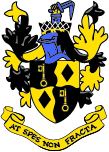 BLAENAVON TOWN COUNCIL Health and Safety Policy - 2019PurposeThe purpose of this policy is to set out the responsibilities of both the Town Council and the employee in relation to health and safety. Responsibility for Health and SafetyThe Town Council with the support of the Town Clerk is responsible for health, although everyone associated with the work of the Town Council has responsibilities in relation to health and safety, as set out in this policy.Responsibilities of the Town CouncilThe Town Council is responsible for ensuring that employees health and safety is protected in all activities at work. In particular, the Town Council is responsible for the following:Ensuring that there is safe and adequate plant and equipmentThe Town Council will ensure that all plant and equipment is regularly inspected and maintained, in accordance with a maintenance schedule. All repairs will be carried out at the earliest opportunity. If any plant or equipment is judged to be damaged or unsuitable for use for any reason it will be put out of action, with clear signage.Safe premises and place of workThe Town Council will ensure that the premises used by the Town Council for its activities are safe, and that all hazards are removed where possible. If it is not possible to remove a hazard, clear signage will be displayed advising employees and any other visitors to the premises of the nature of the hazard and the precautions that should be taken.Competent and safe fellow employeesThe Town Council will ensure that all employees receive the appropriate training so that they are competent in all their work duties. If any employee acts in a manner that is likely to put others in danger, appropriate disciplinary action will be taken.A safe system of workThe Town Council will ensure that all processes of work are safe. If there are any hazards’ the Town Council will endeavour to remove them. If that is not possible, appropriate signage will be displayed advising employees and any other visitors to the premises of the nature of the hazard and the precautions that should be taken.Responsibilities of the employeeThe employee is responsible for ensuring that his/her actions do not cause danger to themselves or to anyone else. The primary responsibilities of the employee include the following: Not to tamper with any equipment Employees should not carry out any alterations to equipment which might compromise health and safety. Employees who do tamper with equipment are likely to face disciplinary action, which could include summary dismissal.Not to use any equipment without receiving appropriate trainingNo employee should use any equipment without having the appropriate training. The employee is responsible for attending any training that is arranged and completing any assessments that are required. To take reasonable care of their own health and safetyEmployees are expected to act responsibly and to take care of their own health and safety. This includes wearing any necessary protective clothing and not acting in a dangerous manner. All employees must take care that their actions do not endanger any other employees or visitors to the Town Council.To use equipment appropriatelyEmployees should use equipment for the purpose for which it is provided, and no other purpose. If any equipment is damaged or unfit for purpose in any way, the employee is required to inform the Town Council immediately.To follow appropriate systems of workAll employees should follow the systems of work that have been specified by the Town Council. There should be no deviation from these systems without prior permission from the Town Council.Personal protective equipment (PPE)The Town Council is responsible for supplying employees with any personal protective equipment (PPE) that is required. If an employee does not have the appropriate PPE for a specific task, then the employee should inform their line manager immediately and not perform that task until the PPE is available.The employee is responsible for taking care of the PPE that has been issued. If any PPE is damaged, the line manager should be informed immediately. An employee is required to return all PPE that has been issued on leaving the employ of the Town Council.Chemicals and other substancesAll chemicals and other substances that are hazardous to health must be stored and used in accordance with the manufacturers’ instructions. Such materials will have a COSHH (Control of Substances Hazardous to Health Regulations 2002) label on them, and the guidance on this label must be followed in full.Risk assessmentsThe Town Council is required to carry out regular risk assessments of the area and activities under its management. These risk assessments should be carried out annually at least, and some risk assessments will require more regular completion.The risk assessments should be recorded in writing, with an agreed target date for any actions that have been identified.If there are any risks that cannot be eliminated, all employees working in that area must be made aware.Manual handlingAll employees who are involved in any lifting or carrying must attend training in relation to manual handling. This training must be renewed every two years. The Town Council is responsible for ensuring that all employees requiring this training attend the training course at the appropriate time.AccidentsAlthough every effort will be made to ensure a safe environment, it is accepted that accidents can occur.If an accident does occur this must be reported immediately to the Town Clerk.  It must also be recorded in the accident book. If any of the following occur, they must be reported to the Health and Safety Executive under the RIDDOR procedures (see www.riddor.gov.uk):Fatal accidentsMajor injuriesAccidents resulting in a period of absence of more than seven daysInjuries to the public where they have to be taken to hospital.In addition, some work-related diseases and dangerous occurrences must be reported to the Health and Safety Executive.Following any accident, the situation will be investigated to determine whether changes need to be made to equipment, training or systems to work so that a similar situation can be prevented in the future.Chairman Signed:								Date:Clerk Signed: 								Date: